. 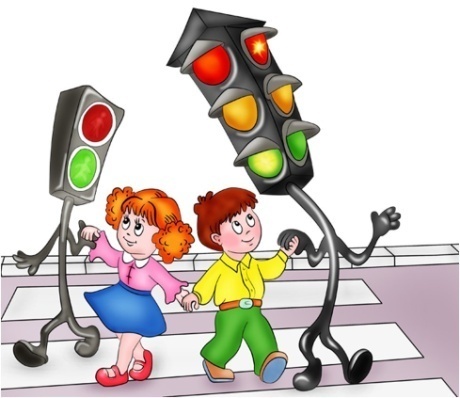 Уважаемые родители! С 29 июня по 10 июля 2020 годав нашей группе реализуется тема–«Правила безопасного поведения на дороге»Вы являетесь образцом поведения. Вы – объект любви и подражания для ребенка. Это необходимо помнить всегда и тем более, когда делаете шаг на проезжую часть дороги вместе с малышом.- Проведите  беседу с Вашим ребенком на тему правил дорожного движения. -Расскажите ребенку, как Вы недавно испугались, когда на высокой скорости мимо Вас промчалась машина. Или какой-то другой случай. Главное — не запугать его. В младшем возрасте дети должны знать:-на дорогу выходить нельзя;-дорогу переходить можно только со взрослым, держась за руку. Вырываться нельзя.-переходить дорогу надо по переходу спокойным шагом;-пешеходы – люди, которые идут по улице;-когда мы едем в транспорте нас называют пассажирами;-машины бывают разные – это транспорт. Машинами управляют водители.-Для машин (транспорта) предназначено шоссе (дорога, мостовая);-когда мы едем в транспорте нельзя высовываться из окна, надо держаться за руку взрослого, поручень, в легковой машине быть пристегнутым в специальном кресле; -чтобы был порядок на дороге, чтобы не было аварий, чтобы пешеход не попал под машину, надо подчиняться сигналу светофора.Поиграйте с детьми дома: Например, с помощью машинок и кукол. Допустим, куклы Маша и Петя возвращаются из школы домой. Разложите на полу «дорогу», определите «зебру» — пешеходный переход, условно обозначьте его или нарисуйте на бумаге и выложите рисунок на полу. Для обозначения светофора можно вырезать из цветной бумаги красный, желтый и зеленый круги, с их помощью меняйте «дорожную обстановку». Игрушечные машинки, думаю, найдутся и у девочки.-Сделайте поделку, макет дороги из пластилина, с разных подручных материалов: бумаги, ткани, всевозможных коробочек, цветного скотча и т.д. Изобразите светофор, дома, зебру и человечков и т.д. Попутно повторите, для чего они нужны.Пальчиковые игры«Машины» Все машины по порядку,
Подъезжают на заправку: (Обеими руками «крутят руль» перед собой).
Бензовоз, мусоровоз,
С молоком молоковоз,
С хлебом свежим хлебовоз.
И тяжелый лесовоз. (Пальцами поочередно, начиная с мизинца, касаются ладошки).«Дорожных правил очень много» Дорожных правил очень много. («грозят» пальчиками)
Раз - Внимание дорога! (загибают поочередно пальцы)
Два - сигналы светофора,
Три – смотри дорожный знак,
А четыре – «переход».
Правила все надо знать (хлопки руками)
И всегда их выполнять. (показывают «класс!» большим пальцем)Прочитайте детям историю про ГрузовичокВ одном маленьком городке жили самые разные машины. И почти всежители этого городка жили дружно и счастливо: они были вежливыми и добрыми, знали все правила дорожного движения и очень уважали дорожные знаки и великого учителя Светофора. А почему все жители? Да потому что жил в этом сказочном городке один непослушный Грузовичок, который ни с кем не дружил, никого не слушал и не хотел учить правила дорожного движения. Много раз из-за этого Грузовичка на дорогах города едва-едва не случались аварии. Но машинки-жители были настолько добры и вежливы, что не наказывали Грузовичка за его несносное поведение.Однажды жители городка решили построить гараж для большой пожарной машины. Экскаватор вырыл огромную яму для строительства гаража. Дядюшка Светофор поставил около ямы дежурного - знак «Въезд запрещен», чтобы машинки-жители случайно не зазевались и не упали в эту огромную яму. И все бы хорошо, да только наш непоседа Грузовичок (как мы уже говорили) совсем не знал правил дорожного движения и не уважал дорожные знаки. И потому в один вечер, когда Грузовичок веселился на улице, он подъехал очень близко к опасной яме, несмотря на все предупреждения знака-дежурного, и, конечно же, свалился в эту яму.Очень перепугались жители городка и поспешили помочь нашему герою - недотепе. Дядюшка Подъемный Кран вытащил Грузовичок из ямы, добрая тетушка Скорая Помощь принялась залечивать вмятины и царапины, а меленькие легковые машинки принялись угощать его теплым машинным маслом. Увидел Грузовичок как ухаживают за ним все жители городка и стало ему так стыдно, что он заплакал и конечно же все машинки принялись успокаивать нашего героя и простили его.И вот как только наш Грузовичок выздоровел, он сразу же отправился в школу к дядюшке Светофору и начал учить правила дорожного движения и дорожные знаки. С тех пор все жители этого замечательного городка стали жить дружно и счастливо.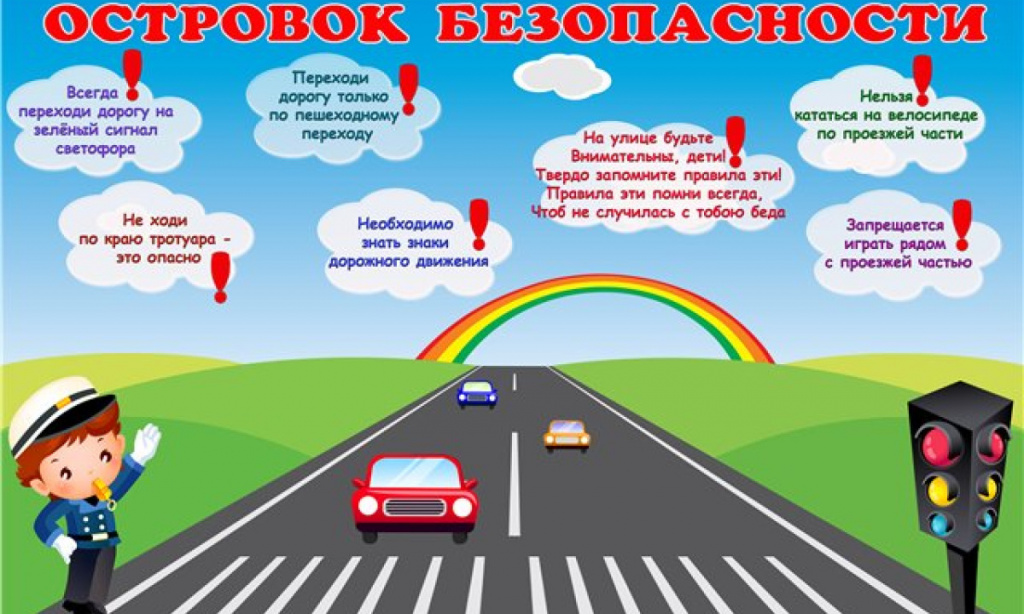 СПАСИБО ЗА СОТРУДНИЧЕСТВО!